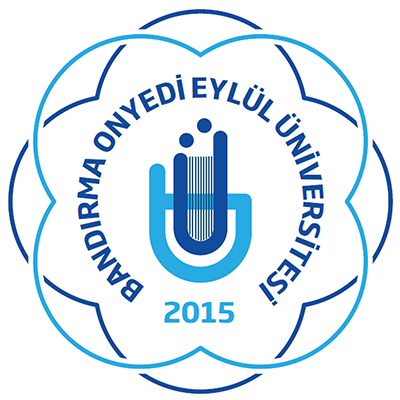 T.C. BANDIRMA ONYEDİ EYLÜL ÜNİVERSİTESİFEN BİLİMLERİ ENSTİTÜSÜ.…… Anabilim Dalı BaşkanlığıDosya Kodu: 204.99.00Konu: ………….’nin (EBYS’den yazılacak)Yeterlik Sınavı Başvuru Formları (İlgili öğrencinin ad-soyad bilgisi konuya yazılmalıdır.)FEN BİLİMLERİ ENSTİTÜSÜ MÜDÜRLÜĞÜNE,	..................... Anabilim Dalı ...................... programına kayıtlı doktora öğrencisi ............... nin Yeterlik Sınavı Başvuru Formları ekte sunulmuştur.	Bilgilerinizi ve gereğini arz ederim.									e-İmzalı										Unvanı Adı Soyadı									Anabilim Dalı Başkanı	           EK: Danışman Yeterlik Sınavı Öneri Formu	Yeterlik Sınavı Jüri Öneri Formu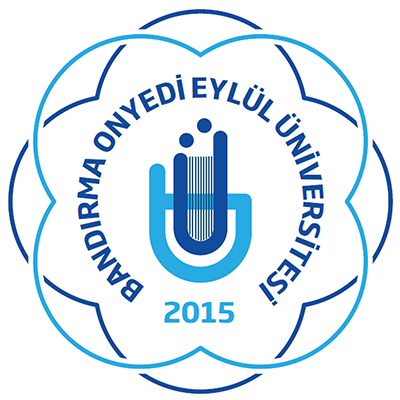 